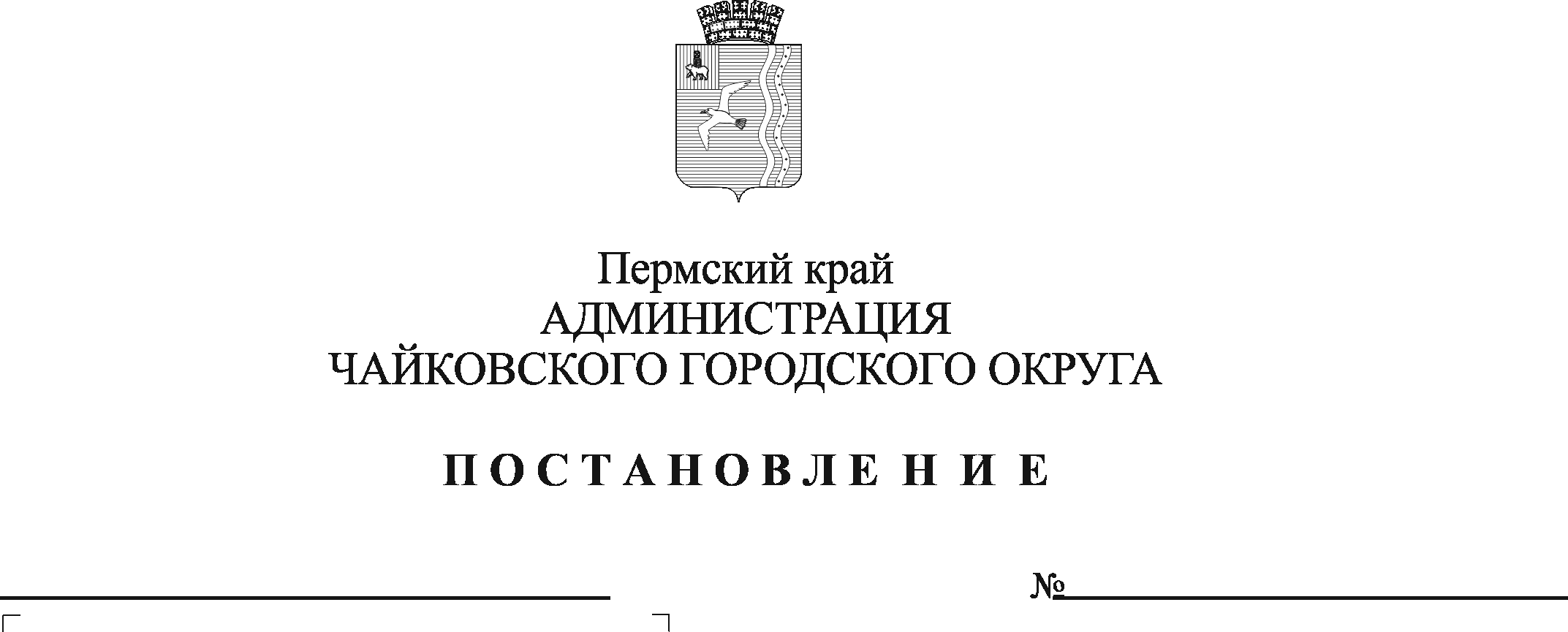 В соответствии с Уставом Чайковского городского округа, решением Чайковской городской Думы от 19 декабря 2018 г. № 96 «Об оплате труда работников муниципальных учреждений Чайковского городского округа», статьей 5 решения Думы Чайковского городского округа от 9 декабря 2021 г. № 574 «О бюджете Чайковского городского округа на 2022 год и на плановый период 2023 и 2024 годов»ПОСТАНОВЛЯЮ:Внести изменения в приложение к Положению об оплате труда руководителей, специалистов, служащих, замещающих должности, не отнесенные к должностям муниципальной службы, утвержденному постановлением администрации города Чайковского от 11 февраля 2019 г. 
№ 151 (в редакции постановления администрации города Чайковского 
от 4 апреля 2019 г. № 757, постановления администрации Чайковского городского округа от 8 ноября 2021 г. № 1158), изложив его в новой редакции согласно приложению к настоящему постановлению.Постановление опубликовать в газете «Огни Камы» и разместить на официальном сайте администрации Чайковского городского округа. Постановление вступает в силу с 1 октября 2022 г.Глава городского округа –глава администрацииЧайковского городского округа                                                 Ю.Г. ВостриковПриложение к постановлению администрацииЧайковского городского округа от ________________ № _______РАЗМЕРЫ ДОЛЖНОСТНЫХ ОКЛАДОВруководителей, специалистов, служащих, замещающихдолжности, не отнесенные к должностям муниципальной службыN п/пНаименование должностейРазмеры должностного оклада, рублей1начальник отдела148462заместитель начальника отдела 130043ведущий документовед 81564специалист по охране труда8128